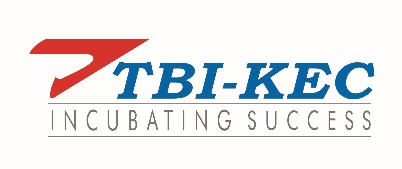 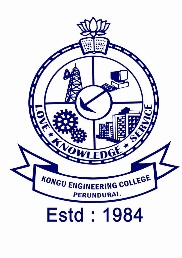 KONGU ENGINEERING COLLEGE (Autonomous) PERUNDURAI, ERODE - 638 060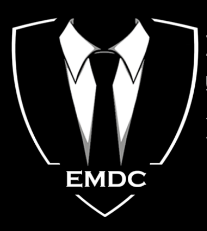 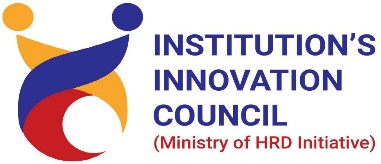                  Invention Disclosure Form                                                                                                                      application no :												 date :Please suggest a descriptive title for your invention: (The title should have a maximum of 10 words. It must be such that it best describes your invention)What is the problem addressed by your invention?What is your solution to the problem?Describe other solutions to the above problem, and how your solution differs from them.Description:Describe where and how your solution is implemented (Please include a high level block diagram, with key functional elements as blocks. Preferably mention the main components in case your invention is a product or system and the main steps in case your invention is a process or method)Description:High level block diagram:[Insert High level Block diagram here]What are the alternate implementations of your invention, such as those that competitors might implement?What are the elements/steps of your invention that you think are new?(Please mention elements/steps of your invention that you feel are not disclosed in the prior art i.e., elements/steps that are not being incorporated in or utilized by any existing technologies)What are the advantages that your invention/solution provides?When the invention was first conceived? (Please provide exact date)Has the invention been published or disclosed to anyone outside of your organization?(This includes family and/or friends. Please note that publishing or disclosing your invention to anyone outside of your organization is very important to consider because India follows the first to file system. In other words, among persons having filed the same invention, the first to file is granted a patent. Publishing and disclosing your invention prior to filing can jeopardize your chances of obtaining a patent for your invention)Is there any such publication or disclosure planned? If so provide date and details.What products or processes currently implement your invention?Please provide details of each person who has contributed to the conception of the invention:	Name: 	Title:	Organization:	Address:	Email:	Phone:Signature of inventor(s) and date 	__________________________________ Date: _______________KONGU ENGINEERING COLLEGEPERUNDURAI – 638060R&D CELLDate:PRELIMINARY APPLICATION FORM FOR INTELLECTUAL PROPERTY RIGHTSDeclarationThe basic details provided above are true to my knowledge. It does not have any kind of infringement and I am confident in applying our findings for the patent.Faculty Advisor	Dept. R&D Coordinator	HoDS.NoOther solutionsHow is your solution an improvement over the other solutions?S.NoMain componentsFunctionStepsBrief DescriptionStep 1Step 2Step 3Step 4Step 5Step 6Alternate implementation 1[Brief description]Alternate implementation 2[Brief description]Alternate implementation 3[Brief description]Alternate implementation 4[Brief description]Alternate implementation 5[Brief description]Alternate implementation 6[Brief description]Name of the Inventor / InventorsName of the Inventor / InventorsName of the Inventor / InventorsName of the Inventor / InventorsName of the Faculty AdvisorTitle of the PatentNature of Patent (Tick the appropriate)□ Product Patent	□ Design Patent	□ Copyrights□ Trade Mark	□ Trade SecretUnique Selling Features of your Product01.02.Prior Art Search made, if anyIf Yes (List out the Links / data’s)Publication made, if any